Video No. P 1007Video Music : Same As or If any choice please send me Youtub Link by mail and Mention in form also.Link : 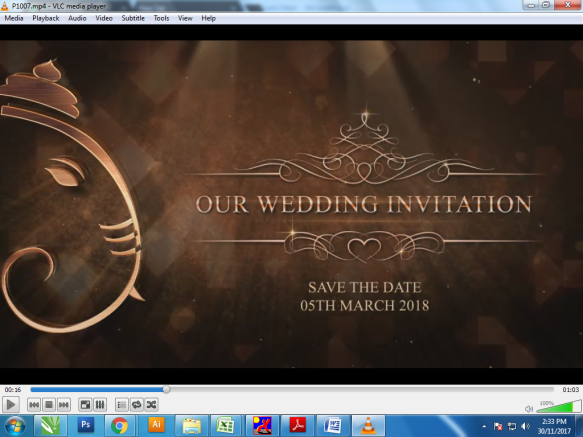 Slide : 1 (Our Wedding Invirtation)Save the Date :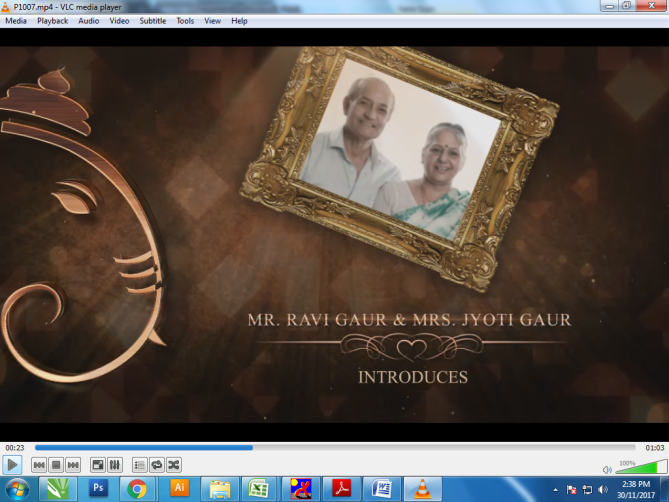 Slide : 2 (Parents Name)Introduces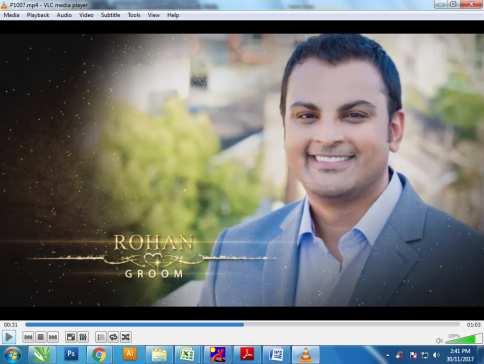 Slide : 3 (Groom Photograph & Name)(High Resolution : Minimum 800 x 800 pixel)Please rename your photograph with the name of Slide 3Send your photograph by E-mailGroom Name :(If you are from bride side so first photo will come Bride photo and from groom side so first photo will come groom photo)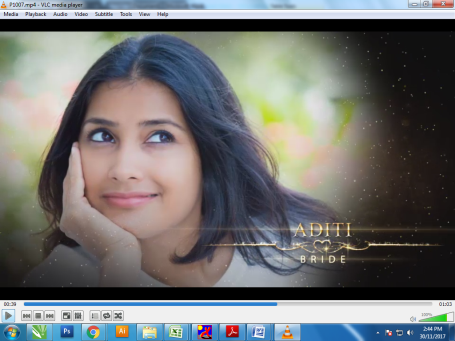 Slide : 4 (Bride Photograph & Name)(High Resolution : Minimum 800 x 800 pixel)Please rename your photograph with the name of Slide 4Send your photograph by E-mailGroom Name :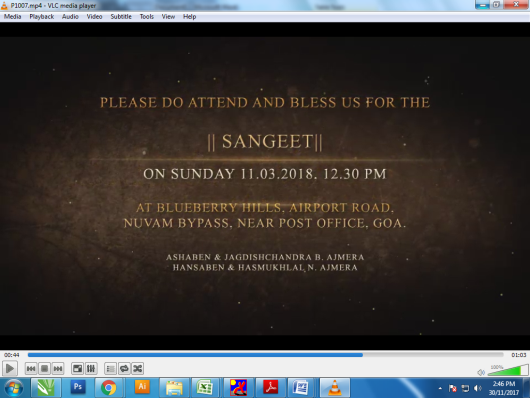 Slide : 5 (Function Detail)Function NameFunction Date : Function Time :Venue: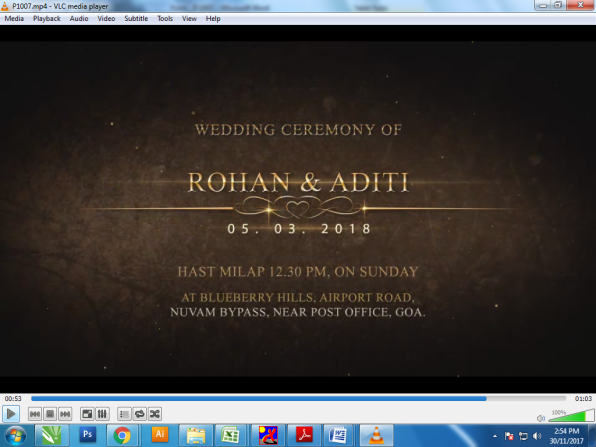 Slide : 6 (Function Detail)Wedding Ceremony ofCouple NameFunction Date : Function Time :Venue:Same As 